Конспект занятия в подготовительной группе компенсирующей направленности «Пчелки»
Тема «Весенний пейзаж»Подготовила воспитатель: Кузнецова А.Н
Цель:   создание весеннего пейзажа в технике пластилинография.Задачи: обучать выполнению фона из пластилина на пластиковой или картонной основе и композиции из пластилина на плоской основе с использованием бросового материала. Развивать эстетическое восприятие мира природы; развивать чувство композиции, умения гармонично размещать изображение на поверхности основы. Воспитывать любовь к творчеству, доброжелательность, отзывчивость, целеустремленность; формировать положительный эмоциональный настрой, интерес и уверенность в своих силах.Предварительная работа: чтение произведений о весне, заучивание стихотворений, наблюдение за весенними явлениями на прогулке, рассматривание иллюстраций о весне и беседа по их содержанию, беседа с детьми на тему «Пейзаж — один из видов живописи»; дидактические игры. Материал и оборудование: картины весеннего пейзажа; образцы , выполненные из разного материала; картон голубого цвета; пластилин; стеки; салфетки.Ход занятия.1.Организационный момент.Воспитатель:  Ребята, а какое сегодня у вас настроение? (Ответы детей)Воспитатель: А теперь давайте без слов, только с помощью своих лиц покажем друг другу свое настроение.(Дети на своем лице, мимикой показывают, какое у них настроение)2.Основная часть. Воспитатель: Ребята к нам в группу пришло сегодня письмо от художника. Художнику поступил заказ изобразить пейзаж. Но у художника проблема: у него закончились краски и карандаши, и он не знает, что ему делать.- Посмотрите на столы, а у нас есть краски или карандаши?- И у нас нет. А как же мы можем помочь художнику?- Ой, ребята, я знаю очень интересную технику, которая называется пластилинография (рисование пластилином). Ребята, а у нас есть пластилин?- Мы сможем помочь художнику?- Для того чтобы узнать какой пейзаж нужно нарисовать художнику, нам необходимо посмотреть на картины и сказать, какое время года должен изобразить художник.Воспитатель: Конечно же ребята, это весна. Скажите, какие признаки характерны для весны?Ответы детей.Воспитатель: Молодцы ребята. Предлагаю вам пройти за столы и помочь художнику выполнить заказ.- Ребята, перед вами лежит лист, расположите его горизонтально. Начинаем создание весеннего пейзажа с фона работы. Ребята чем мы будем рисовать пейзаж? Мы будем рисовать пластилином, как мелками.Нижнюю часть листа нужно покрыть  в два слоя: первый слой коричневым, а второй зеленым – земляВоспитатель: Берем кусочек коричневого пластилина и ведем прямыми линиями справа налево. И так закрашиваем всю нижнюю часть.- Затем берем кусочек зеленого пластилина и прямыми линиями ведем справа налево.Воспитатель: И так закрашиваем всю нижнюю часть. Посмотрите внимательно на образец.- Затем пальчиком необходимо разгладить образовавшиеся комочки пластилина, выровнять фон. Воспитатель: - Каким цветом мы будем рисовать солнышко? (желтым)- Берем кусочек пластилина и раскатываем его между ладонями круговыми движениями. Делаем шарик. Затем прикладываем к картону и прижимаем пальчиками так чтобы получилась вот такая лепешка.- Ребята, чего не хватает у нашего солнышка? (Лучиков)- По краям солнышка указательным пальцем ведем небольшие лучики.- А для того чтобы наше солнышко было красивым, мы стекой у каждого лучика сделаем надрезы.Воспитатель: Нашему пейзажу не хватает молодой зеленеющей травки.- Каким цветом нам понадобится пластилин для изображения травы? (зеленым)- Правильно ребята. Берем кусочек зеленого пластилина и отщипывает 4 кусочка размером с горошину. Раскатываем небольшие колбаски. Это будет травка-  Ну и какая же весна без первых весенних цветочков.- А отгадать какие цветочки мы будем рисовать, нам поможет загадка:С нежно-белой головой, Прям из-под сугробов, Появляется на свет, Маленький цветочек! (Подснежник)ФизкультминуткаВесна, весна! Пришла весна! Хлопки в ладоши.Тепло на крыльях принесла. Короткие взмахи руками-крыльямиИ вот на самом солнцепеке Ходьба.С поднятой гордой головой Приподнять повыше подбородок.Расцвел подснежник голубой. Руки в стороны.Он весь пушистый, серебристый, Приседания.На солнце маленький стоит. Прыжки.Посланец он весны надежный, Наклоны туловища.Он не боится холодов.За ним придут цветы другие, Повороты влево-вправо.Он первенец среди цветовВоспитатель: Молодцы ребята. Когда наступает весна, подснежники пробиваются через травку и тянутся к солнышку.- Так как подснежники только начали пробиваться через травку, то мы можем с вами увидеть небольшие бутончики подснежников- Бутон мы с вами сделаем белого пластилина.3.Заключительная часть.- Вот такой красивый пейзаж у нас получился.- Ребята возьмите работы и выйдите на ковер.- Скажите, что мы сегодня делали?- Пейзаж какого времени года?- Какие приемы использовали?- Справились с заданием?- Молодцы ребята. У вас получились хорошие работы, аккуратные и самое главное красивые.- Сейчас я предлагаю вам организовать выставку из ваших работ.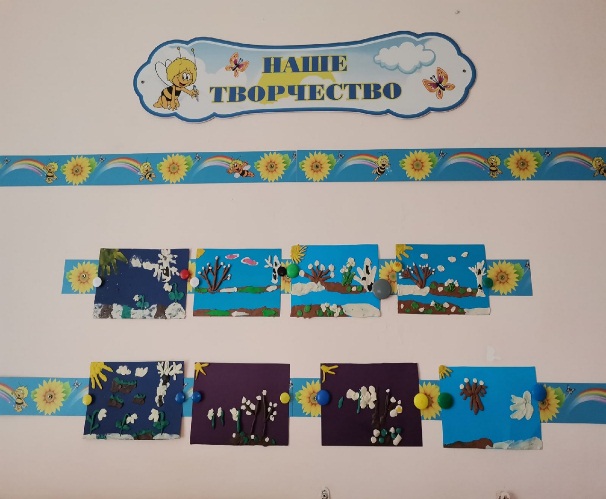 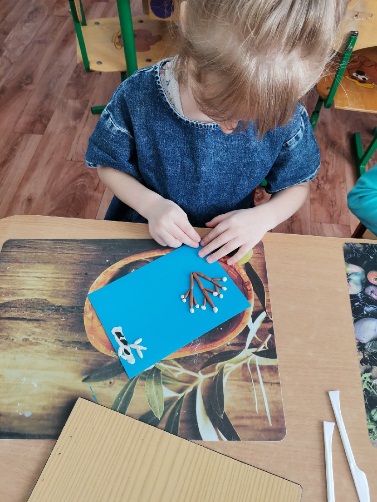 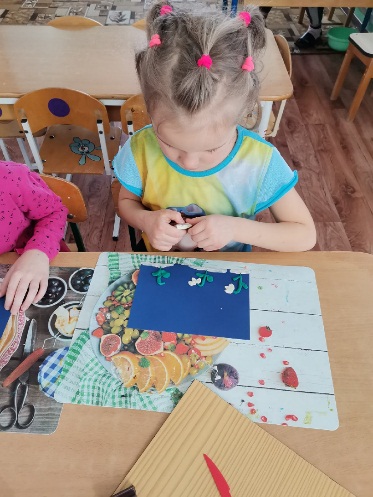 